Choroby skořápkovin Antraknóza ořešákuNapadení plodu                                                                                 napadení listů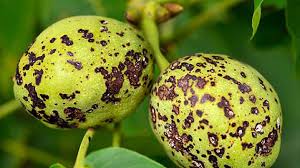 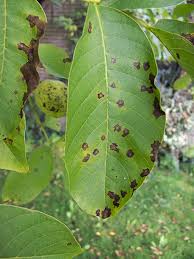 Charakteristika choroby:  -houbová choroba ,  hnědnutí  - listů , plodů  ( černohnědé skvrny  ), způsobuje – ztrátu listů a snížení úrodyOchrana:   přípravky na bázi Cu, -Př.Kuprikol 50 či Champion 50 WP – ošetření 1.v době rašení  2. Dva týdny  po odkvětu opakování   3.třetí aplikace  za měsícBakteriální skvrnitost ořešákuCharakteristika choroby:  - choroba  napadá hlavně plody, nejprve  vodnaté skvrny, jádro ,  hnědnutí  - listů , plodů  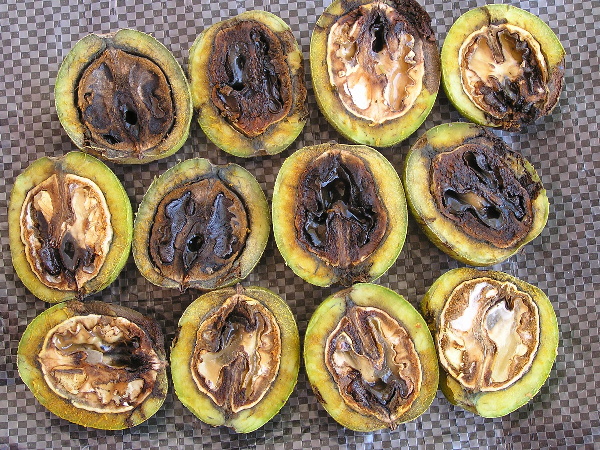 Bakteriální spála  ořešáku ( Xanthomonas  arboricola) 
Symptomy: listy, letorosty –nekrotické skvrny – drobné, hranaté ( čepel), splývání ve velkou hnědou skvrnu.Oplodí – puchýřovité hnědé skvrny, postihuje i jádro, černání, scvrkávání,  opadáváníochrana – viz antraknóza ( Cu prostředky ).Škůdci skořápkovin Vlnovník ořešákový ( Aceria erineus)– roztoč  symptomy:- poškozuje listy sáním,  vzniká plstnatost listů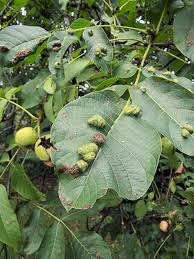 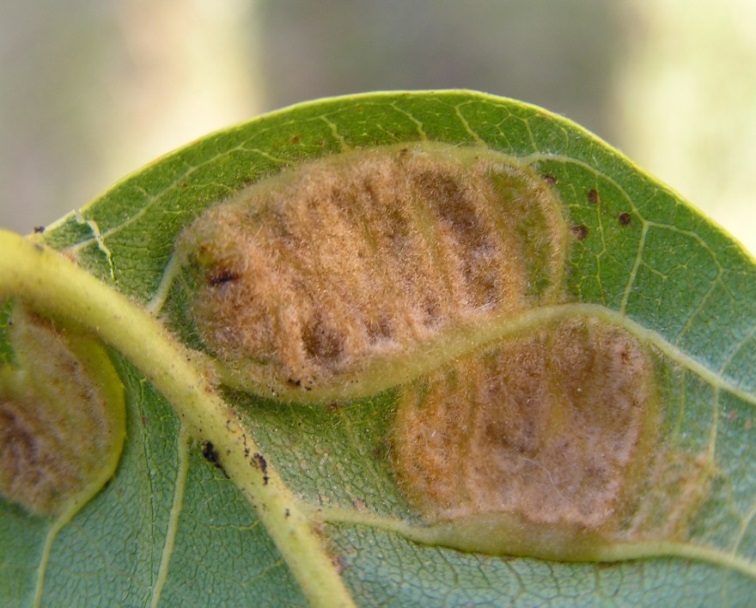 Vlnovník puchýřovitý ( Aceria ristriatus)symptomy:- listy mají  na rubu bradavičnaté hroty . Hálky jsou vyplněny trichomy ( plstí)  a uvnitř žijí škůdci, přezimují uvniř pupenů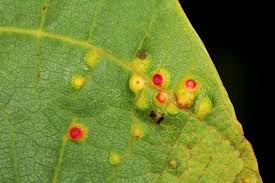 Ochrana:   v době rašení – přípravek Oleokol, nebo bioochranu  ( roztoči  Typhlodromus pyri  )Ostatní škůdci:Vlnovník lískový, Zdobnatka ořechováZdobnatka lísková ,Obaleč jablečný, Nosatec lískový, Kyjatka lísková